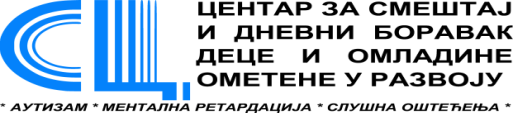 Бр.дел. 1747/816.07.2020.  годНа основу члана 107. и 108. Закона о јавним набавкама ("Службени гласник Републике Србије" бр.124/12, 14/15 и 68/15) и Извештаја Комисије о стручној оцени понуда број 1747/7 од 15.07.2020. године, у поступку јавне набавке мале вредности број 04/20 чији су предмет – Радови у дневним боравцима Центра, директор Центра доноси                                  ОДЛУКУ О  ДОДЕЛИ УГОВОРА       У јавној набавци број 04/20, - Радови  у дневним боравцима, по партијама:За Партију 1 - Молерско фарбарски радови, ДОДЕЉУЈЕ СЕ уговор понуђачу  „ Б.С.Д. МИЛА ГРАЂ“, д.о.о., Петра Драпшина бр.8, Врчин, Београд, као носиоцу посла у заједничкој понуди, понуда број 12/20 од 08.07.2020. године,  у укупној вредности од 1.430.291,00 динара без ПДВ-а, односно 1.716.349,20 динара са обрачунатим ПДВ-ом, са гарантним роком за изведене радове од 2 године и роком извођења радова до 30 дана. За Партију 2 – Санација купатила са уградњом санитарне опреме,  ДОДЕЉУЈЕ СЕ уговор понуђачу  „ Б.С.Д. МИЛА ГРАЂ“, д.о.о., Петра Драпшина бр.8, Врчин, Београд, као носиоцу посла у заједничкој понуди, понуда број 12/20-2 од 08.07.2020. године,  у укупној вредности од 844687,00 динара без ПДВ-а, односно 1.013.624,40 динара са обрачунатим ПДВ-ом, са гарантним роком за изведене радове од 2 године и роком извођења радова до 30 дана.За Партију 3 - Грађевинско, занатски и монтажни радови,   ДОДЕЉУЈЕ СЕ уговор понуђачу  „ Б.С.Д. МИЛА ГРАЂ“, д.о.о., Петра Драпшина бр.8, Врчин, Београд, као носиоцу посла у заједничкој понуди, понуда број 12/20-3 од 08.07.2020. године,  у укупној вредности од 1.221.862,60 динара без ПДВ-а, односно 1.466.235,12 динара са обрачунатим ПДВ-ом, са гарантним роком за изведене радове од 2 године и роком извођења радова до 30 дана..О б р а з л о ж е њ еНаручилац,  Центар за смештај и дневни боравак деце и омладине ометене у развоју, Београд, Светозара Марковића 85а, Одлуком број 1747/1 од 29.06.2020. године, покренуо је поступак јавне набавке број 04/20 чији су предмет радови у дневним боравцима, по партијама.Врста поступка:   Јавна набавка мале вредностиВрста предмета јавене набавке:  РадовиБрој јавне набавке: 04/20Предмет јавне набавке: Радови  у дневним боравцима, по партијама и то:Партија 1: Молерско фарбарски радови;Партија 2: Санација купатила са уградњом санитарне опреме;Партија 3: Грађевинско, занатски и монтажни радови;Општи речник набавки: ОРН:45000000-7 - Грађевински радовиОРН: 45211310-5- Радови на изградњи купатилаОРН:  45111220-6 - Радови на крчењуПроцењена вредност јавне набавке износи                          4.985.117,00 динара. Партија 1  			     			              - Дин   2.302.850,00Партија 2    			       			              - Дин      967.667,00Партија 3  		                      			              - Дин   1.714.600,00За реализацију ове јавне набавке неопходна су финансијска средстава у укупном износу од  5.982.140,40 динара са ПДВ-ом.Критеријум за избор најповољније понуде: најнижа понуђена цена.Јавно отварање понуда одржано је 09.07.2020. године у 10:30 часова, у просторијама Наручиоца на адреси: Центар за смештај и дневни боравак деце и омладине ометене у развоју, Светoзара Марковића 85а, Београд.До истека рока за подношење понуда на адресу Наручиоца приспеле су понуде од  два понуђача  и то за све три партије.Неблаговремених понуда није било.    Основни подаци о понуђачима и понудама:     Оцена  понуда     Партија 1- Молерско фарбарски радовиКомисија за јавну набавку је проверила достављену документацију као и присутност докумената у понудама којима се доказује испуњеност услова и захтева тражених конкурсном документацијом и извршила рачунску проверу у приспелим понудама. Приликом рачунске провере понудa уоченe су рачунске грешке у  понуди бр.12/20 од 08.07.2020. године за Партију 1, понуђача „ Б.С.Д. МИЛА ГРАЂ“, д.о.о. У табели А на страни 28/59, ставка 10- Набавка потребног материјала...., у колони „ укупна цена без ПДВ-а “ погрешан је проивод 389.60 х 150.00, па уместо 58.440,00 динара стоји 5.844,00 динара.У табели Б на страни 30/59, ставка 9- Чишћење браварских прозорских решетки...., у колони „ укупна цена без ПДВ-а “ погрешан је проивод 175.24 х 850.00, па уместо 148.954,00 динара стоји 14.895,40 динара.Ове рачунске грешке су се рефлектовале у укупном збиру са ПДВ-ом у рекапитулацији на стр. 31/59, тако да он износи 1.716.349,20 динара, а не 1.492.363,68 динара како стоји у понуди овог понуђача. У Законом предвиђеном року Понуђач је одговорио на захтев Наручиоца и доставио сагласност на исправку рачунске грешке у својој понуди број 12/20 од 08.07.2020. године.      Подаци из понуда:На основу стручне оцене понуда  Комисија је констатовала да је понуда број 12/20 од 08.07.2020. године, понуђача  „ Б.С.Д. МИЛА ГРАЂ“, д.о.о., Петра Драпшина бр.8, Врчин, Београд, као носиоца посла у заједничкој понуди, у укупној вредности од 1.430.291,00 динара без ПДВ-а, односно 1.716.349,20 динара са обрачунатим ПДВ-ом, са гарантним роком за изведене радове од 2 године, роком важења понуде од 60 дана и роком извођења радова од 30 дана, одговарајућа и прихватљива и предложила Наручиоцу да уговор додели овом Понуђачу.Партија 2: Санација купатила са уградњом санитарне опреме    Подаци из понуда:На основу стручне оцене понуда  Комисија је констатовала да је понуда број 12/20-2 од 08.07.2020. године, понуђача  „ Б.С.Д. МИЛА ГРАЂ“, д.о.о., Петра Драпшина бр.8, Врчин, Београд, као носиоца посла у заједничкој понуди, у укупној вредности од 844.687,00 динара без ПДВ-а, односно 1.013.624,40 динара са обрачунатим ПДВ-ом, са гарантним роком за изведене радове од 2 године, роком важења понуде од 60 дана и роком извођења радова од 30 дана, одговарајућа и прихватљива и предложила Наручиоцу да уговор додели овом Понуђачу.   Партија 3: Грађевинско, занатски и монтажни радови;Подаци из понуде:На основу стручне оцене понуда  Комисија је констатовала да је понуда број 12/20-3 од 08.07.2020. године, понуђача  „ Б.С.Д. МИЛА ГРАЂ“, д.о.о., Петра Драпшина бр.8, Врчин, Београд, као носиоца посла у заједничкој понуди, у укупној вредности од 1.221.862,60 динара без ПДВ-а, односно 1.466.235,12 динара са обрачунатим ПДВ-ом, са гарантним роком за изведене радове од 2 године, роком важења понуде од 60 дана и роком извођења радова од 30 дана, одговарајућа и прихватљива и предложила Наручиоцу да уговор додели овом Понуђачу.Одговорно лице Наручиоца је прихватило Извештај Комисије и одлучило као у диспозитиву ове Одлуке.ПОУКА О ПРАВНОМ ЛЕКУ: Против ове Одлуке понуђач може поднети захтев за заштиту права у року од 5 дана од њеног објављивања на Порталу јавних набавки.				  								                Директор 									______________ 									 Петар ЈордановБрој под којим је понудазаведена код НаручиоцаНазив или шифра понуђачаДатум пријемаСат пријема1876„ ЕКОГРАДЊА ПРОЈЕКТ“, д.о.о., Илије Гарашанина 27/3, Београд- ПАРТИЈЕ 1, 2 и 309.07.2020.године09:291877Заједничка понуда„ Б.С.Д. МИЛА ГРАЂ“, д.о.о., Петра Драпшина бр.8, Врчин, Београд иПроизводња ПВЦ и АЛУ стларије Грасинг ПР, Винска 5а„Београд  ПАРТИЈА 109.07.2020.године09:301878Заједничка понуда„ Б.С.Д. МИЛА ГРАЂ“, д.о.о., Петра Драпшина бр.8, Врчин, Београд иПроизводња ПВЦ и АЛУ стларије Грасинг ПР, Винска 5а„Београд  ПАРТИЈА 209.07.2020.године09:301879Заједничка понуда„ Б.С.Д. МИЛА ГРАЂ“, д.о.о., Петра Драпшина бр.8, Врчин, Београд иПроизводња ПВЦ и АЛУ стларије Грасинг ПР, Винска 5а„Београд  ПАРТИЈА 309.07.2020.године09:30Број под којим је  понудазаведена код ПонуђачаНазив или шифрапонуђачаУкупна ценабез ПДВ-аГарантни рок за изведенерадове/уграђену опремуРок важења понуде05-20/5од 09.07.2020. год„ ЕКОГРАДЊА ПРОЈЕКТ“, д.о.о.,2.065.758,002 год60 дана 12/20 од 08.07.2020. годЗаједничка понуда„ Б.С.Д. МИЛА ГРАЂ“, д.о.о., иПроизводња ПВЦ и АЛУ стларије Грасинг ПР,1.430.291,002 год60 данаБрој под којим је  понудазаведена код ПонуђачаНазив или шифрапонуђачаУкупна ценабез ПДВ-аГарантни рок за изведенерадове/уграђену опремуРок важења понуде05-20/5од 09.07.2020. год„ ЕКОГРАДЊА ПРОЈЕКТ“, д.о.о.,914.284,002 год60 дана 12/20-2 од 08.07.2020. годЗаједничка понуда„ Б.С.Д. МИЛА ГРАЂ“, д.о.о., иПроизводња ПВЦ и АЛУ стларије Грасинг ПР,844.687,002 год60 данаБрој под којим је  понудазаведена код ПонуђачаНазив или шифрапонуђачаУкупна ценабез ПДВ-аГарантни рок за изведенерадове/уграђену опремуРок важења понуде05-20/5од 09.07.2020. год„ ЕКОГРАДЊА ПРОЈЕКТ“, д.о.о.,1.559.756,002 год60 дана 12/20-3 од 08.07.2020. годЗаједничка понуда„ Б.С.Д. МИЛА ГРАЂ“, д.о.о., иПроизводња ПВЦ и АЛУ стларије Грасинг ПР,1.221.862,602 год60 дана